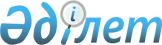 Қарағанды облысы әкімдігінің 2015 жылғы 14 тамыздағы "Қарағанды облысының экономика және қаржы басқармасы" мемлекеттік мекемесінің Ережесін бекіту туралы" № 47/02 қаулысының күші жойылды деп тану туралыҚарағанды облысы әкімдігінің 2017 жылғы 26 қазандағы № 67/07 қаулысы. Қарағанды облысының Әділет департаментінде 2017 жылғы 3 қарашада № 4432 болып тіркелді
      Қазақстан Республикасының 2001 жылғы 23 қаңтардағы "Қазақстан Республикасындағы жергілікті мемлекеттік басқару және өзін-өзі басқару туралы" Заңына, Қазақстан Республикасының 2016 жылғы 6 сәуірдегі "Құқықтық актiлер туралы" Заңына сәйкес, Қарағанды облысының әкімдігі ҚАУЛЫ ЕТЕДІ:
      1. Қарағанды облысы әкімдігінің 2015 жылғы 14 тамыздағы "Қарағанды облысының экономика және қаржы басқармасы" мемлекеттік мекемесінің Ережесін бекіту туралы" № 47/02 қаулысының күші жойылды деп танылсын (Нормативтік құқықтық актілерді мемлекеттік тіркеу тізілімінде № 3408 тіркелген, 2015 жылғы 22 қыркүйекте № 131 "Индустриальная Караганда" (21882), 2015 жылғы 22 қыркүйекте № 149 "Орталық Қазақстан" газеттерінде (22034), 2015 жылғы 23 қыркүйекте "Әділет" ақпараттық-құқықтық жүйесінде жарияланған).
      2. Осы қаулы алғашқы ресми жарияланған күнінен бастап күнтізбелік он күн өткен соң қолданысқа енгізіледі.
					© 2012. Қазақстан Республикасы Әділет министрлігінің «Қазақстан Республикасының Заңнама және құқықтық ақпарат институты» ШЖҚ РМК
				
      Облыс әкімі 

Е. Қошанов
